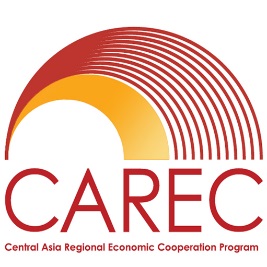 Веб-портал «Туризм ЦАРЭС» – Презентация бета-версии портала26 января 2021 года; 14:00 - 16:00 по Манильскому времени (GMT+8)1400–1405	      Вступительное слово (5 минут)Г-жа Рамола Наик Сингру, старший специалист по городскому развитию, и г-жа Кармен Гарсия Перес, специалист по региональному сотрудничеству, CWRD1405–1430	      Презентация бета-версии веб-портала «Туризм ЦАРЭС» (25 мин.)Г-н Карлос Фариа, руководитель рабочей группы/специалист по экономике туризма; и г-н Педро Феррейра, веб-разработчик, «JCF Strategy Consulting, Lda»На этой сессии будет представлена ​​бета-версия туристического веб-портала ЦАРЭС, включая ключевые функции и основные элементы, а также будут названы предлагаемые сроки представления запрашиваемой информации по странам. Информация по странам будет добавляться ​​на портал по мере ее получения от национальных координаторов стран-членов.1430–1555	     Открытое обсуждение (85 минут)Модератор: г-жа Рамола Наик Сингру, старший специалист по городскому развитию, и г-жа Кармен Гарсия Перес, специалист по региональному сотрудничеству, CWRDУчастникам из стран-членов ЦАРЭС будет предложено высказать свои мнения и комментарии относительно бета-версии туристического веб-портала ЦАРЭС. Будут очень приветствоваться вопросы и предложения касательно портала.1555-1600	     Подведение итогов (5 минут)Г-жа Рамола Наик Сингру, старший специалист по городскому развитию, и г-жа Кармен Гарсия Перес, специалист по региональному сотрудничеству, CWRDВторник, 26 января 2021 г.Вторник, 26 января 2021 г.Вторник, 26 января 2021 г.1345–1400               Регистрация участников1400–1600Веб-портал «Туризм ЦАРЭС» – Презентация бета-версии порталаВиртуальная презентация на платформе Zoom